Report of the President of SPFHA 2022 Annual General Meeting:Report of the PresidentThe 2021/2022 season began with the uncertainty as to whether players would be able to return to a pre-pandemic style of hockey.  During the summer, OWHA gave all associations the ok to start on ice training and allowed tryouts to occur.  August was a very busy month as many skates were scheduled for all age groups.  Tryouts started and players returned to the ice.  There was an excitement in the arena that could be felt by all.  Many smiles on the players faces as they took the ice for the first time in many months.  In 2021/2022, SPFHA supported 7 travel teams and 20 house league teams. As the season progressed, the Board of Directors closely monitored OWHA announcements and changes and carefully set out to create a safe environment for our players, coaches and volunteers.  Difficult decisions were made in the best interest of our SPFHA members.In January, after a month long shut down, hockey began again. House League playoffs and Travel playoffs and play-downs were played and resulted in 3 travel teams, Southwest Wildcats Jr AA, U18AA and U11B going to the Provincials and 8 house league teams going to the EKGHL Championships.  On March 26th SPFHA held its first Day of Champions since 2019.  Many exciting games were played, the teams enjoyed either a pancake breakfast or a pizza lunch.  Thanks to Maria Lloyd and Aaron Ansen for organizing this day.  I would also like to thank all the volunteers who helped in making this day successful. It was well run and provided an opportunity for all age levels to interact.I would like to thank the entire Board of Directors for their dedication and hard work this season.  It was a pleasure working alongside you this year.   For those not returning to the board, I wish you the best.  For those joining us after the AGM, I look forward to making the 2022/2023 season successful.  I would also like to thank all coaches, trainers, den moms, on ice helpers, adult and youth volunteers.  Your willingness to give freely of your time is greatly appreciated.  A big thank you also goes to all the players, parents, grandparents and other fans that were all essential to the successful season.  An organization such as SPFHA cannot run without you all.  This was my first year as President of the SPFHA.  Although I have been on the board since 2016 as Secretary, I came into this role knowing that I have many things to learn.  I will continue to work with all members to create a fun open environment for females to play hockey.  The Board is here to support all members and to answer all questions.  Please do not hesitate to reach out.I look forward to next season and what the year could bring.Francine StadlerSPFHA PresidentReport of the Executive Vice President of SPFHA 2022 Annual General Meeting:From the Executive Vice President standpoint this past season presented new organizational challenges related to the Covid-19 pandemic.  From an uncertain position in the spring and summer of 2021 not knowing when the season would begin, nor what limitations we would be facing re: social distancing in dressing rooms and on ice, whether or not 5v5 games or tournaments would be permitted.  What would screening requirements look like, would vaccines be required, how many families would return to play?  There were an incredible amount of unknown variables facing our board of directors.Once announcements began from various levels of government, WECHU and OWHA permitting a return to hockey there was a great deal of regulatory paperwork to be completed in a short time frame. We were also challenged to develop a system to complete, collect and maintain daily Covid-screening records and to verify participant vaccine records in an extremely short timeline while respecting, as much as possible, the privacy and confidentiality of our members.Last summer and fall, the additional rules and regulations were numerous, and at times, seemed ever-changing. I am proud to say that our executive did an exemplary job of working through these issues to get the necessary approvals to get our athletes back on the ice as quickly and safely as possible.Thank you to all team staff who were so cooperative and diligent in collecting and submitting the Covid screening information last fall.As chair of the Discipline Committee this past season was a quiet one, as no issues were brought forward.Best wishes to all for a happy and healthy off-season.Paula StamatiadisExecutive VP Report of the Vice President of Travel of SPFHA 2022 Annual General Meeting: Another year like no other…Preparations for the 2021-22 season began during Stay at Home orders in February 2021 with a call for travel coach applications. The Travel Coach Selection Committee selected following coaches to lead our teams for the unknown 21-22 season. U11 – Don Lepine / Steve Marentette, U13 – Matt Debruyn, U15 – Adam Dagenais, Steve Burke, U18 – Gary Quenneville, Jim Stamatiadis. There was not enough interest for a second U11 team, and no coaching applications were received for U13 second team despite our best efforts.With the uncertainty of the season start date and structure from OWHA, and the status of provincial restrictions and shutdowns, tryouts for travel teams were moved to mid-August. Planning for Pre-Tryout Conditioning skates started in early July with booking ice times and estimating costs for the skates in August.Our association started on ice sessions the first week of August with a combined 12 hours of pre-tryout conditioning skates.OWHA had mandated that tryouts not commence before April 14th. Over the course of several days after the 14th, tryouts were successfully run over a total of 23 hours of ice. Once teams were selected, another 12 hours of ice were split between them for practices. Parent meetings were held in early September, team budgets were proposed, and jerseys and team wear were ordered as more details became available from OWHA regarding the COVID affected season start and realignment of the defunct Lower Lakes Female Hockey League. The good news from OWHA that the season was to resemble a traditional hockey season, with 5 on 5 play, no cohorts as we had the previous year, came as a relief.SPFHA fielded the following classifications this past year. U11B, U13A, U15AA, U15B, U18A, and U18AA. Many obstacles were overcome by SPFHA and its membership at the beginning of the season. Some of these included goalie shortages at certain levels (some which threatened to shut down teams), vaccination mandates, and a general uncertainty of provincial and local health unit restrictions. Inevitably, a few weeks of the regular season would pause, but all efforts were made to reschedule lost games once Ontario eased restrictions. Late in the season a referee shortage would provide more obstacles to navigate with a small number games being negatively affected.Travel Coach Selections were made for the 2022-23 season in mid-March. SPFHA is pleased with the coaching line-up that has been installed for next season and wish all coaches the best of luck. U11 – Kyle Voy, U13 Matt Debruyn and TBA, U15 Ryan Gelinas and TBA, U18 Mary Fehr and David Norris.Two SPFHA teams, U11B and U18AA, will be representing SPFHA at Provincials this year the weekend of April 9th. Congratulations to both teams.While all travel teams had varying levels of success, I would like to thank everyone involved, from coaches, assistants, trainers, managers, volunteer screeners, as well as Board Members and all involved that made this season a positive one for so many of our travel players.We look forward to next year with great deal of optimism as we continue to grow our program in a positive direction. Steve St LouisVP TravelReport of the Vice President of House League of SPFHA 2022 Annual General Meeting:The 2021/2022 season started with all the high hopes of a return to a normal “pre-covid like” world; that was naively optimistic. Thanks to many of the board members for helping me get up to speed quickly and working with me to handle every hurdle thrown at us.Who remembers filling out manual screening, online screening, 1st, 2nd, booster doses… who remembers the “pause” to the season or having to wear a mask everywhere?!.... LOL. We can laugh now, in the end we had a great season!It was my pleasure to work with a great group of coaches throughout the season. I and these coaches spent numerous hours on and off the ice supporting the young and talented kids that had been itching for an outlet from isolation. This season the House league program had just over 300 registrants spread over 5 divisions, 20 teams playing out of 5 facilities weekly. This year’s divisions broke down into 4 teams in U9, 4 teams in U11, 4 teams in U13, 3 teams in U15, and 5 teams in U22. Congratulations to all teams that were successful in their quest for the cup at the Day of Champions. 3 games ended in a shootout! And most games were within a goal.Hope to see everyone back again next year.Thank you, Aaron AnsonVP of House LeagueReport of the Treasurer of SPFHA 2020 Annual General MeetingSun Parlour Female Hockey AssociationFiscal 2021/2022The schedule above represents revenue received on account of the 2021/22 season for the period May 1, 2021, to March 31, 2022.  This includes credits carryforward from the 2020/21 season but excludes credits to be issued on account of the 2022/23 season, as those are presently being calculated. The schedule above only includes those expenses invoiced and paid to March 31, 2022.   Final financial results for the year-ended April 30, 2022, will differ from what is presented above.In total, the budget for the 2021/22 season was underspent $29,978 The budget for the 2021/22 season had contemplated hockey operations for the Association to be similar to pre-pandemic times.  Registration was impacted by public health measures including shutdowns and vaccination policies.  This had a direct impact on ice rentals for the 2021/22 season.Ice rentals paid for the period May 1, 2021, to March 31, 2022 are as follows:Corporation of the City of Windsor $178,965Corporation of the Town of LaSalle $11,341Corporation of the Town of Tecumseh $24,240Other expenses largely impacted by registrations include:		Ontario Women’s Hockey Association 	$23,204		Windsor Hockey Referee Association	$17,744Apparel was underspent by $16,820 – In the early part of 2020, apparel for house league teams was acquired in preparation for the 2020/21 season.  With the onset of the pandemic and the public health measures that were implemented in the 2020/21 season, it was decided that apparel would be placed in storage until the 2021/22 season when hockey returned to a more traditional format.Miscellaneous was overspent by $7,747 – This primarily relates to:SPFHA Tournament was cancelled due to the COVID-19 pandemic.  Total cost of promotional items acquired to support the SPFHA Tournament amounted to $5,413.  It is anticipated that substantially all of these items will be repurposed for the 2022/23 SPFHA Tournament, and cashflow recovered at that time.Website hosting costs and virtual meeting platform costs not previously budget in the amount of $1,256.The cash balance on March 31, 2022, amounted to $34,398.The first order of business for the new Board at its first meeting is to review and approve the 2022/23 operating budget for the Association.Treasurer's thanksI want to thank the Board for Sun Parlour Female Hockey Association as well as the Membership for their support during the 2021/22 season.Lorie GreggTreasurerReport of the Registrar of SPFHA 2020 Annual General MeetingDear Membership:For anyone that does not know me , my name is Maria Lloyd and I’ve been on the SPFHA board for about 12 yrs now with the last 8 as the registrar.I consider this season to be a success. Even though we had to shut down for 5 weeks in January, the girls still got to make friends, have fun and enjoy a season with little interruptions. Registration for the 2021-22 houseleague season are as follows:U9 had 4 teamsU11 had 4 teamsU13 had 4 teamsU15 had  3 teamsU22 had 5 teams  Total of 294Registration   for the 2021-22 travel season are as follows:  U11B, U13A, U15AA, U15A, U18AA, U18A    Total of 102For the 2022-23 season there will be a credit applied to all accounts (in good standing) for the 5 week shutdown . A credit, in the amount of $80 /player will be applied after you register your daughters in our Ramp system.Weekly ice was $6930/week X 5 weeks , divided by 396 registrants minus $7.50 admin fee works out to the $80/player credit. (account must be in good standing)**If someone decides not to play or if they age out and can no longer play in the upcoming 2022-2023 season the credit will be sent via check in September once registration for the 2022-2023 season closes.As for the upcoming 2022-23 season , unfortunately with the increase in ice costs, referee costs, jersey costs, OWHA fees etc. the board had to make a difficult decision and increase registration fees. The new registration fees are as follows:U9--$595U11 to U22--$695New to OWHA hockey-- $425Goalie rebate--$100 (paid at end of season)Multi-player discount--$50 for second player +Looking forward to another upcoming successful yearYours in Hockey, Maria LloydREGISTRARReport of the Coaching and Skills Development Coordinator of SPFHA 2022 Annual General Meeting:2021-2022Skills Sessions ; 13 On Ice Hours @ 13 sessions (was 16 but COVID shortened)- modest fee of $20 per package to cover ice fees- U9, U11, U13, U15 HL groups- Skills run by Adam Dagenais with support from Katie Doe and U15AA players- Sessions consisted of edge work, proper skating FW/BW, stopping, starting, then progressed into passing, shooting, and skating with puck- 110 SPFHA members enrolled and participatedTotal:13 Hours Drill and Scheduling Prep (13 hours pre practice prep)10 Hours Payment and Registration8 Hours Educating coaches and On Ice Helpers44 Hours Total Commitment by Skills DevelopmentCoaching- Aided in the travel coach evaluation process- Attended travel games and practices to ensure coaching requirements were being met (assisted by VP of travel)Adam DagenaisCoaching and Skills DevelopmentReport of the Tournament Convenor of SPFHA 2022 Annual General Meeting:Unfortunately due to the pandemic we had to cancel our annual tournament.  We are hopeful to be able to run the tournament again in the 2022-23 season.  Thanks to our sponsors and volunteers who helped coordinate the event that got cancelled a few weeks before we were scheduled to play.Katie DoeTournament ConvenorReport of the Equipment Coordinator of SPFHA 2022 Annual General Meeting:This year, we all got to experience a hockey season that had mostly returned to normal.  Overall, it was a great return to hockey for the Association and its players.Due to the hockey bubble format experienced during the prior season (Red and Black practice jerseys), the houseleague jerseys & socks from that season were not used.  Accordingly, the U13 to U22 houseleague jerseys were distributed for the 2021-22 season.For the Travel team jerseys and apparel, a Request for Proposals was developed and distributed to several local sports supply stores.  Brian’s Source for Sports was the successful proponent selected to supply the Travel jerseys, etc.Due to the pandemic, tryouts for the Travel teams throughout the Province could not start until September.  This change created long lead times with production and delivery of the Team jerseys.  Understandably, there were some issues with coordination and delivery of some Team items.  Next season will see the tryout and jersey ordering return to normal.  Goalie equipment was lent to four (4) teams within U9, U11 and U13 so that interested players could experience that position.Spirit Wear was available again this season and was offered by Dynamic Designs via their online store at www.wearitproud.ca.  It was great to see many of the houseleague players wearing team hoodies.SPFHA Photography sessions took place on December 11th and 12th at Forest Glade Arena.  I was sick on that weekend, so many thanks to those who stepped-up to assist.  Sooters Photography conducted the sessions which ran fairly smoothly and on schedule.Several of our teams couldn’t attend the initial Photography weekend, so an additional photo session was conducted in January 2022.  Sooters Photography was very accommodating, friendly and professional.Moving forward, I would like to see some initiative of used hockey equipment exchange for players withing our Association.Respectfully,Glen PowneySPFHA Equipment ConvenorReport of the Director of  Hockey Operations of SPFHA 2022 Annual General Meeting:Director of  Hockey Operations works with VP of House League and VP of Travel  and supports the association in any way possible.  This year required us to all adapt to different schedules and timing due to the pandemic.  The season started off with tryouts in travel and then house league started shortly thereafter.  We had to develop protocols for arena entry and support the coaches and teams with screening.  The FIRST Shift program was a success again this year and we look forward to another season in this program    All in all it was a successful season and I am looking forward to the 2022-23 season to help the association in any way possible.Rob PoissonDirector of Hockey OperationsReport of the Public Relations Representative of SPFHA 2022 Annual General Meeting:Media PlatformsWe currently use Instagram, Facebook and Twitter as our social media platforms forposting information. .Numbers for each:1. Instagram: : over 150 posts this year and 344 followers2. Facebook: over 150 posts this year and over 540 followers and 457 likes to thepage. Some posts reached over 1000 views .3. Twitter information not found.Objectives1. To provide information to our players and their families.2. To help promote the SPFHA association and girls hockey.Public RelationsMs. Stacie LobzunHoweReport of the Junior Team Liaison of SPFHA 2022 Annual General Meeting:Annual General Meeting:The Southwest Wildcats participated for the first time in the newly formed OWHA U22 Elite League. Which is a league made up of 26 U22AA teams made up of 4 divisions. The team also participated in 3 tournaments, a successful playoff weekend where we qualified and attended the Provincials. The team finished the regular season with a record of 12-16-1 good for 4th place in the Southwest division. Brooke Campbell was selected to Team Ontario Red U18. As a member she competed in the U18 Central Canada Challenge. Coach Kayla Raniwsky was an assistant coach with Team Ontario Blue at the same event. Campbell was also selected to the U18 National Team Development camp over the summer. The team has 11 graduating student-athletes all of whom have left their mark on our program. We are very proud of these young women; we wish them all the best as they move on to the next steps as Student-Athletes.A number of these players have secured opportunities to play at the next level including:Milana Butera – Long Island University – NCAA Division IBrooke Campbell – University of Connecticut – NCAA Division IMadison Faucher – Bemidji State University – NCAA Division ITaryn Jacobs – RPI – NCAA Division IKylie Laliberte – Laurier University – OUA USPORTI am looking forward to watching the development of our association along with providing an avenue to help our players get to the next level. I am already looking forward to the 2022-2023 season along with the excitement and growth it will bring as we continue to grow our Midget and Bantam programs to the AA level. With that change and growth, we would like to announce there will be a coaching change. I am pleased to announce Kayla Raniwsky will officially be taking over as the Head Coach. Kayla has served as an assistant coach with the program for the last 6 years and has big plans for the program moving forward. I have thoroughly enjoyed the last 10 years behind the bench with the Southwest program. I have built many long-lasting relationships and created a tremendous amount of memories that I truly cherish. I am excited to take on a new role with the program and watch the growth continue under the watch of Kayla and her staff of Jessica Hitchcock and Angeline Taiariol. Jennifer SoulliereJunior Team LiaisonReport of the Referee Convenor of SPFHA 2022 Annual General MeetingReferee Convenor’s ReportFor those who are not aware, there is a serious shortage of qualified OWHA referees in the region.  This is not a unique situation for our region but rather a national issue.  Recent articles in national newspapers reported a decline of up to 40% of referees in some provinces. With the ups and downs of sports during the pandemic, some referees took the year off and others decided to move on. Another issue was that in the past, new referees were introduced into the system annually, but because of Covid, all referee clinics were postponed for the 2021 and 2022 seasons. Thankfully, some senior referees stepped back into refereeing during the second half of the season to help fill in the gap left by Covid. As well, for the first time, OWHA allowed house league and travel games to continue to play with a one-referee system and a two-referee system at the higher levels. Also, OWHA has allowed OMHA referees to fill in on an emergency basis.  The referee shortage is a minor hockey issue and with not enough referees in the system, unfortunately, a limited number of games were cancelled or rescheduled.Moving forward, the referee shortage will likely continue in the coming years until more referees are introduced into the system.  Referees are not created overnight; they need time to develop and gain experience.  Generally, they enjoy working multiple games in a row rather than single games, so one possible solution is to have as many games as possible in blocks and provide incentives for single games.  This will require the cooperation of other ice renters and ice providers.A special thanks go out to Jessica Modestino, Jack McLaren, and Jodi Myers who spent countless hours attempting to contact referees in the county to fill in. Without their help, many more games would have been cancelled. In addition, thank you to all the teams affected by the staffing shortage. There was increased stress on the association as many house league and travel games did not have referee(s) until a few hours before their games. We appreciate how challenging this was for everyone.To conclude, if there are any persons who are interested in becoming referees, please check the SPFHA website for upcoming referee clinics in our region. Michael MartinSPFHA Referee Convenor Report of the Webmaster of SPFHA 2022 Annual General Meeting:Report of the SPFHA Webmaster Convenor2022 Annual General MeetingAs SPFHA Website Convenor and administrator, there were no issues from a website perspective for the 2021-2022 season; posting Association news and updates for membership from SPFHA, OWHA and WECHU as required.  For SPFHA teams using GoalLine.  I offered support to coaches and website administrators as needed to post to their webpages and integration to their team calendar, arena maps, etc.SPFHA used GoalLine this past season as its web host, however, moving forward, for the 2022-2023 season, SPFHA will be switching webhosting to RAMP. Using RAMP as a web host will allow for better integration of our website with the other RAMP products that SPFHA/OWHA currently use, such as scheduling, RAMP Team App and RAMP Registration.It has been my pleasure to serve as a board member and webmaster for the 2021-2022 season. I would like to thank the association and its membership for their support. Jim Stamatiadis Website ConvenorBudget2021/2022Season$Actual2021/2022Season$Variance2021/2022Season$   Registration revenue288,950233,24855,702   Reimbursements - Travel team81,50068,82012,680   Sponsorships-1,583(1,583)   Miscellaneous-4,058(4,058)Total revenue370,450307,70962,741Expenses  Rentals (Ice, auditorium, office)251,769214,54637,223  OWHA fees34,24323,20411,039  Women's Hockey Referee Association30,00017,74412,256  Apparel16,820-16,820  Professional fees8,475-8,475  Board stipends3,7503,750-  Essex-Kent Interlock fees3,3005002,800  Lower Lakes registration fees2,800-2,800  Events and activities budget5,0003,3611,639  SPFHA Bursary500500-  Office supplies293153140  Bank charges3002946  Insurance500227273  Volunteer expenses  Miscellaneous12,700-5,7057,7476,995(7,747)Total expenses370,450277,73192,719Excess of revenues over expenses-29,978(29,978)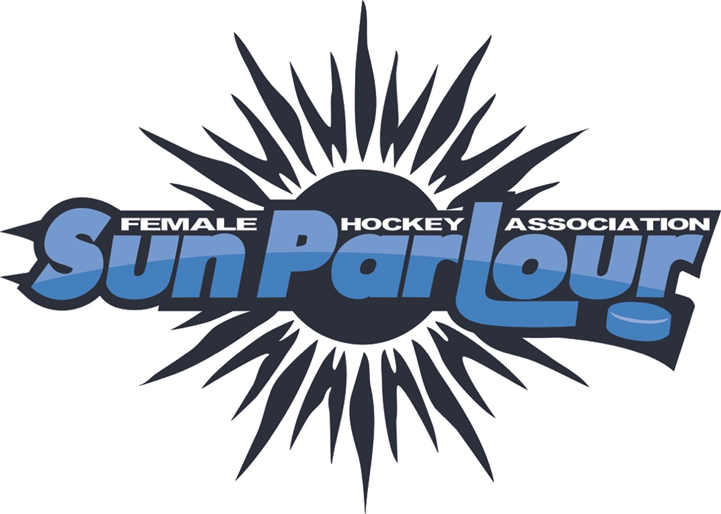 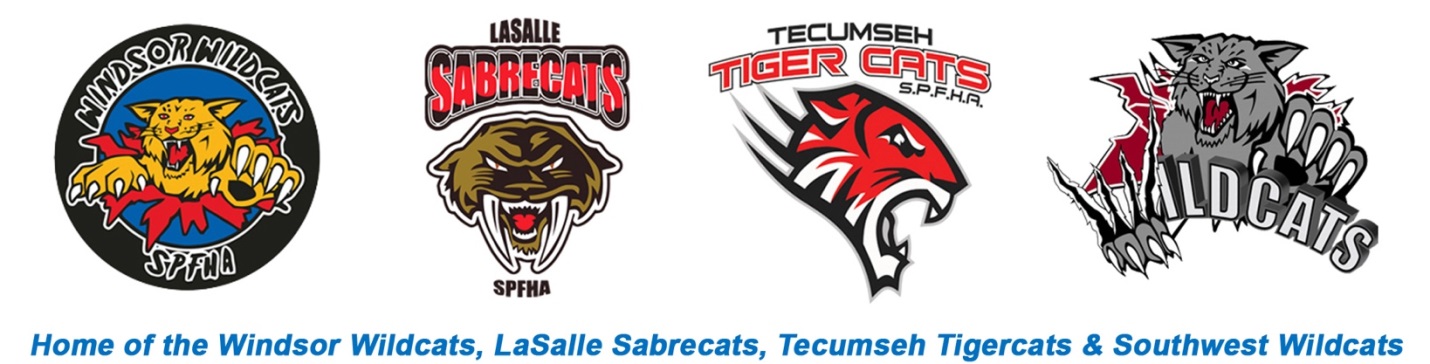 